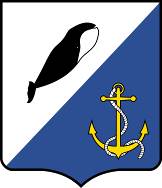 АДМИНИСТРАЦИЯ ПРОВИДЕНСКОГО ГОРОДСКОГО ОКРУГАПОСТАНОВЛЕНИЕРуководствуясь ст. 24, ст. 25 Градостроительного кодекса Российской Федерации от 29 декабря 2004 г. № 190-ФЗ, Федеральным законом от 06.10.. № 131-ФЗ «Об общих принципах организации местного самоуправления в Российской Федерации», администрация Провиденского городского округаПОСТАНОВЛЯЕТ:Обнародовать настоящее постановление и проект «Генерального плана Провиденского городского округа» и «Правил землепользования и застройки Провиденского городского округа»  на официальном сайте администрации Провиденского городского округа (www.provadm.ru).Предложения и замечания по проекту «Генерального плана Провиденского городского округа» и «Правил землепользования и застройки Провиденского городского округа»  принимаются до 18 апреля 2024 года по адресу: 689251, Провиденский городской округ, пгт Провидения, ул. Набережная Дежнева д. 8А, администрация Провиденского городского округа.Назначить дату публичных слушаний по проекту «Генерального плана Провиденского городского округа» и «Правил землепользования и застройки Провиденского городского округа» на 19 апреля 2024 года в 16:00 в зале заседаний здания администрации Провиденского городского округа по адресу: п. Провидения, ул. Набережная Дежнева д. 8А. Настоящее постановление вступает в силу со дня обнародования.Контроль за исполнением настоящего постановления возложить на Управление промышленной политики администрации Провиденского городского округа (В. В. Парамонов).Разослано: дело, УПП.от 11 марта 2024 г.№ 97п. ПровиденияОб обнародовании в целях проведения публичных слушаний проекта «Генерального плана Провиденского городского округа» и «Правил землепользования и застройки Провиденского городского округа»Глава администрацииЕ.В. ПодлесныйПодготовлено:В. В. ПарамоновСогласовано:Д. В. Рекун